VELIKONOČNI PROGRAM-EASTER PROGRAM 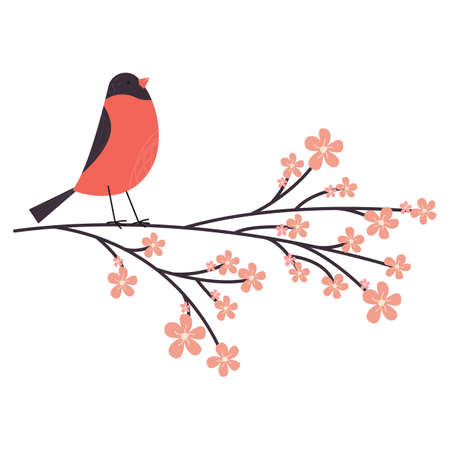 7.4.-10.4.2023 PETEK-FRIDAYSOBOTA-SATURDAYNEDELJA-SUNDAYPONEDELJEK-MONDAY16.00-17.00PIJAČA DOBRODOŠLICEWELCOME DRINK Kje/where: Ramada Resort, Kompas, recepcija/reception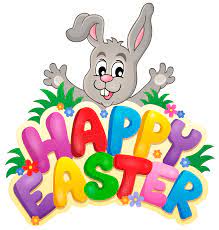 10.00-13.00DRUŽINSKI SPREHOD DO ZELENCEV/FAMILY WALK TO ZELENCI*prijave do 18.00 ure, dan pred izletom, recepcija hotela/sign in a day before the event, until 6.00 p.m. hotel receptionMinimalno število oseb/min number of person: 4*v primeru slabega vremena, kreativna delavnica v Ramada Resort hotelu, igralnica/in case of bad weather,the hotel playroom will be openZačetna točka/meeting point: Ramada Resort10.00-13.00VELIKONOČNO DRUŽENJE PRI KOČI TETE PEHTE/JOIN US FOR EASTER GET TOGETHER-10.00-10.30-ISKANJE VELIKONOČNEGA ZAKLADA/EASTER EGG HUNT-11.00-13.00- TRADICIONALNE VELIKONOČNE IGRE/TRADITIONAL EASTER GAMESKje/where: Koča tete Pehte za hotelom Ramada Resort/aunt Pehta`s cottage, behind Ramada Resort hotel*v primeru slabega vremena, dejavnosti v hotelu Ramada Resort/in case of bad weather, activities in Ramada Resort hotel10.00-13.00ODPRTA IGRALNICA/OPEN PLAYROOMKje/where: Ramada Resort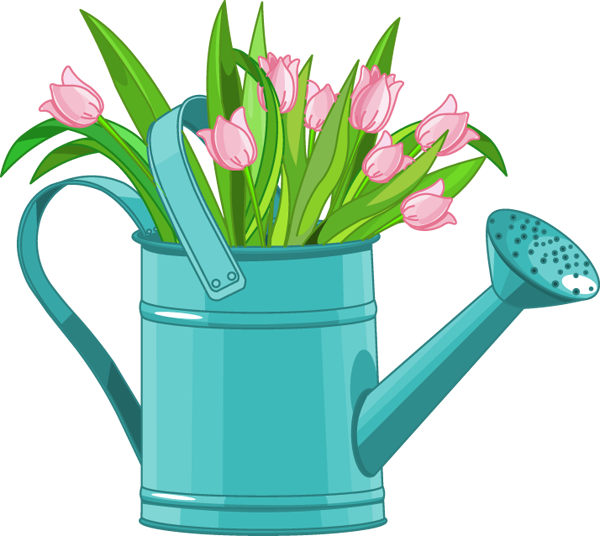 17.30-20.00 ODPRTA IGRALNICA OPEN PLAYROOM Kje/where: Ramada Resort, igralnica/playroom15.30-18.00 DRUŽINSKA VELIKONOČNA DELAVNICA: »BARVAMO PIRHE«EASTER FAMILY WORKSHOP:  »TRADITIONAL EASTER EGG COLORING«*prijave na dan delavnice do 13.00 ure, recepcija hotela/sign in on a day of the workshop until 1.00 p.m., hotel receptionCena na družino/Price per family: 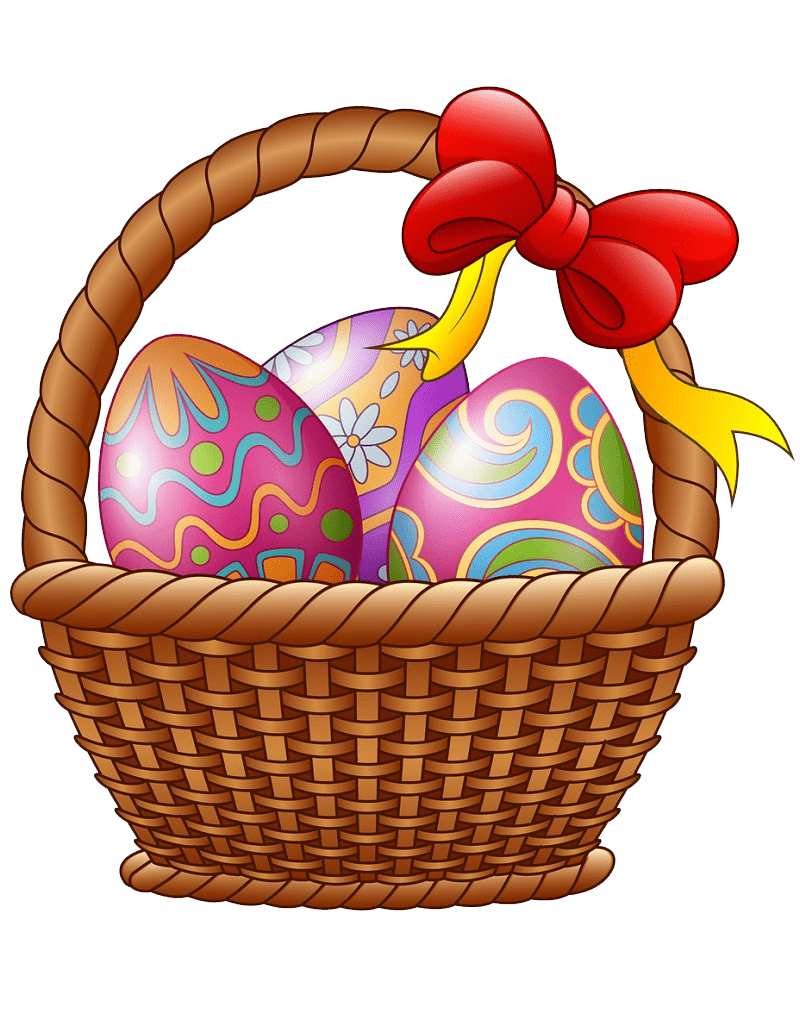 7 evrov Kje/where: Ramada hotel and Suites15.30-18.00 ODPRTA IGRALNICA /OPEN PLAYROOMKje/where: Ramada Resort18.30-19.30KEKEC NA OBISKU KEKEC VISITING Ramada hotel and Suites-18.30Kompas hotel-18.50Ramada Resort-19.15.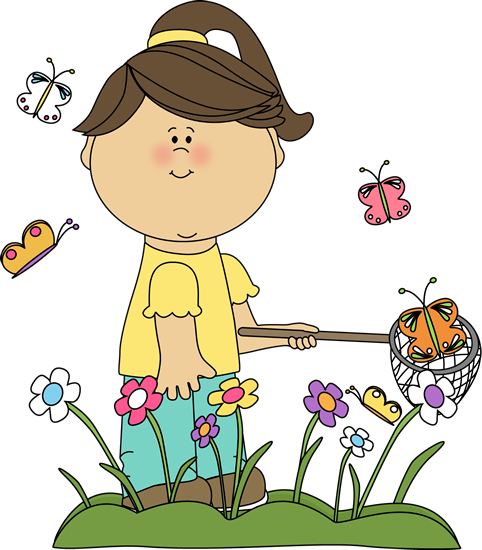 20.00-21.30 KINO VEČER/MOVIE NIGHT Kje/where: Ramada Resort